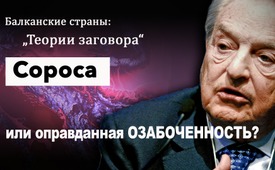 Балканские страны: „Теории заговора“ Сороса или оправданная озабоченность?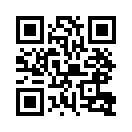 Джордж Сорос, американский инвестор с венгерскими корнями, является одним из самых влиятельных кукловодов международной политики. Его могучий благотворительный фонд по его собственным данным призван продвигать демократию и свободу. Klagemauer.TV в нескольких передачах разъяснило реальность этих обещаний. После участия Сороса в перевороте на Украине, теперь в центр его интересов, кажется, попали балканские страны. Это в этих странах, будь то Венгрия, Сербия, Румыния, Македония или Болгария, видят без особого энтузиазма.Джордж Сорос, американский инвестор с венгерскими корнями, является одним из самых влиятельных кукловодов международной политики. Его могучий благотворительный фонд по его собственным данным призван продвигать демократию и свободу. Klagemauer.TV в нескольких передачах разъяснило реальность этих обещаний. После участия Сороса в перевороте на Украине, теперь в центр его интересов, кажется, попали балканские страны. Это в этих странах, будь то Венгрия, Сербия, Румыния, Македония или Болгария, видят без особого энтузиазма. 

17-го февраля 2017 «Бернская газета», третья по числу читателей газета Швейцарии, сообщала об этих балканских странах следующее:
– В Македонии премьер Никола Груевски не так давно утверждал, что люди Сороса (так называют людей, воплощающих планы Сороса) подстрекают к «вандализму и анархии» и призывают к варварским демонстрациям, с применением силы, против его правительства.
– В балканских странах публично утверждают, что миллиардер вкладывает своё состояние в дестабилизацию этих стран. Также люди Сороса платят «суточные» критически к правительству настроенным демонстрантам в Румынии, Сербии и Македонии.
– В Болгарии и Сербии серьёзные медиа опубликовали длинные списки организаций, которые получают деньги из основанного Соросом в 1984 году фонда „Открытое общество“.
Эти крайне беспокоящие сообщения были теперь подвержены критике «Бернской газетой», как теория заговора, которая курсирует в балканских странах. Но Бернская газета не предоставила никаких доказательств этому, а напротив умалчивала важные показания, как приведенные ниже: 
– в петиции, подписанной около двадцатью тысячами американцев, призывают президента США Дональда Трампа дать указание на арест миллиардера Джорджа Сороса, так как он, сказано в петиции дословно, „оплачивает людей за участие в подходящих ему беспорядках и протестах".
– В интервью CNN в мае 2014 Сорос сам сказал, что учредил собственную организацию в Украине. Эта организация, в конечном счёте, „должна была привести к свержению избранного президента и учреждению хунты со стороны министерства иностранных дел из узкого круга лиц“.
– Немецко-американский публицист Энгдаль писал в своей публикации „Короткая история коррупции – если миллиардеры делают политику“ следующее: „Кто знаком с историей «Открытого общества» Сороса в Восточной Европе и по всему миру начиная с конца 1980-ых, тот знает, что мнимые филантропические «продвигающие демократию» проекты девяностых годов в Польше, России или Украине дали возможность бизнесмену Соросу буквально разграбить бывшие коммунистические страны. (смотреть: дальнейшие ссылки к деятельности Сороса: www.kla.tv/7809 ; www.kla.tv/8317)

Бернская газета также умалчивает, что Сорос понимает под «демократическим обществом», которое он продвигает с помощью своего фонда «Открытое общество» – „Open Society Foundations" – а также несчётных, связанных с ним, организаций по всему миру. 
Информационный портал Fit4Russland пишет на своём сайте: 
„Тот факт, что для дестабилизации положения разных стран, в которых правительства не готовы подчиниться его «системе ценностей», и что Сорос там финансирует различные неправительственные организации, не является секретом. Фонд Сороса на своём сайте не скрывает, что на «развитие демократии» в странах Восточной Европы и бывшего Советского Союза, за последние 33 года было потрачено 1,6 миллиардов долларов. 2,1 миллиарда долларов было расходовано на «проекты образования», то есть на реформы систем образования от начальной школы до ВУЗов. Здесь речь идёт о введении сексуального воспитания в рамках «гендерного равенства».[…]
Кроме того, 2,9 миллиардов долларов было расходовано на «защиту прав человека», прежде всего «прав меньшинств – таких как наркозависимых, секс-работников и движения ЛГБТ».

Под словом «демократизация» Сорос понимает ни что иное, как «подчинение своей системе ценностей». Страны, которые не готовы позволить извне диктовать себе культурные и общественные ценности, должны быть дестабилизированы. Венгерский президент Виктор Орбан оценивает эту концепцию «одного мира без границ», который по всему миру хочет продвинуть Сорос, следующим образом (смотрите: www.kla.tv/9251 ): «в лучшем случае это наивно, но в худшем случае это часть плана уничтожения традиционной цивилизации, стиля жизни и наций».

Сорос по всему миру владеет гигантской медийной сетью, им финансируется и так называемый «проект синдикат». По его собственному описанию это «некомерческая организация» с центральным офисом в Праге, в которой на сегодня организованно 500 газет и журналов из 150 стран с общим тиражем в почти 70 миллионов экземпляров. Помимо немецких газет „Süddeutsche Zeitung“, „Die Welt“, „Der Standard“, в «проект синдикат» входит и швейцарская газета «Der Bund». А «Der Bund» опять же, (кого это ещё удивляет!) относится к тому же издательству, что и „Berner Zeitung“. 

Таким образом ясно, положительные к Соросу публикации Бернской газеты никак нельзя связать с независимой журналистикой. Но напротив, она сама раскрывается как часть всемирного сплетения медийной системы.от dd/hm/slИсточники:www.fit4russland.com/geo-politik/1811-george-soros-versucht-die-welt-zu-verdrehen
www.bernerzeitung.ch/ausland/europa/der-liebste-feind-der-balkanlaender/story/15477765
www.change.org/p/president-donald-j-trump-ban-george-soros-from-the-united-states-of-america
www.youtube.com/watch?v=kPGMPlEHLTA
http://info.kopp-verlag.de/hintergruende/europa/f-william-engdahl/eine-kurze-geschichte-der-korruption-wenn-milliardaere-politik-machen.html
https://de.wikipedia.org/wiki/Berner_Zeitung
https://de.wikipedia.org/wiki/Project_Syndicate
www.project-syndicate.org/aboutМожет быть вас тоже интересует:#GeorgeSoros-ru - Джордж Сорос - www.kla.tv/GeorgeSoros-ruKla.TV – Другие новости ... свободные – независимые – без цензуры ...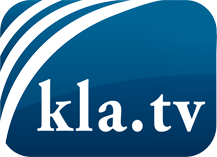 О чем СМИ не должны молчать ...Мало слышанное от народа, для народа...регулярные новости на www.kla.tv/ruОставайтесь с нами!Бесплатную рассылку новостей по электронной почте
Вы можете получить по ссылке www.kla.tv/abo-ruИнструкция по безопасности:Несогласные голоса, к сожалению, все снова подвергаются цензуре и подавлению. До тех пор, пока мы не будем сообщать в соответствии с интересами и идеологией системной прессы, мы всегда должны ожидать, что будут искать предлоги, чтобы заблокировать или навредить Kla.TV.Поэтому объединитесь сегодня в сеть независимо от интернета!
Нажмите здесь: www.kla.tv/vernetzung&lang=ruЛицензия:    Creative Commons License с указанием названия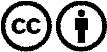 Распространение и переработка желательно с указанием названия! При этом материал не может быть представлен вне контекста. Учреждения, финансируемые за счет государственных средств, не могут пользоваться ими без консультации. Нарушения могут преследоваться по закону.